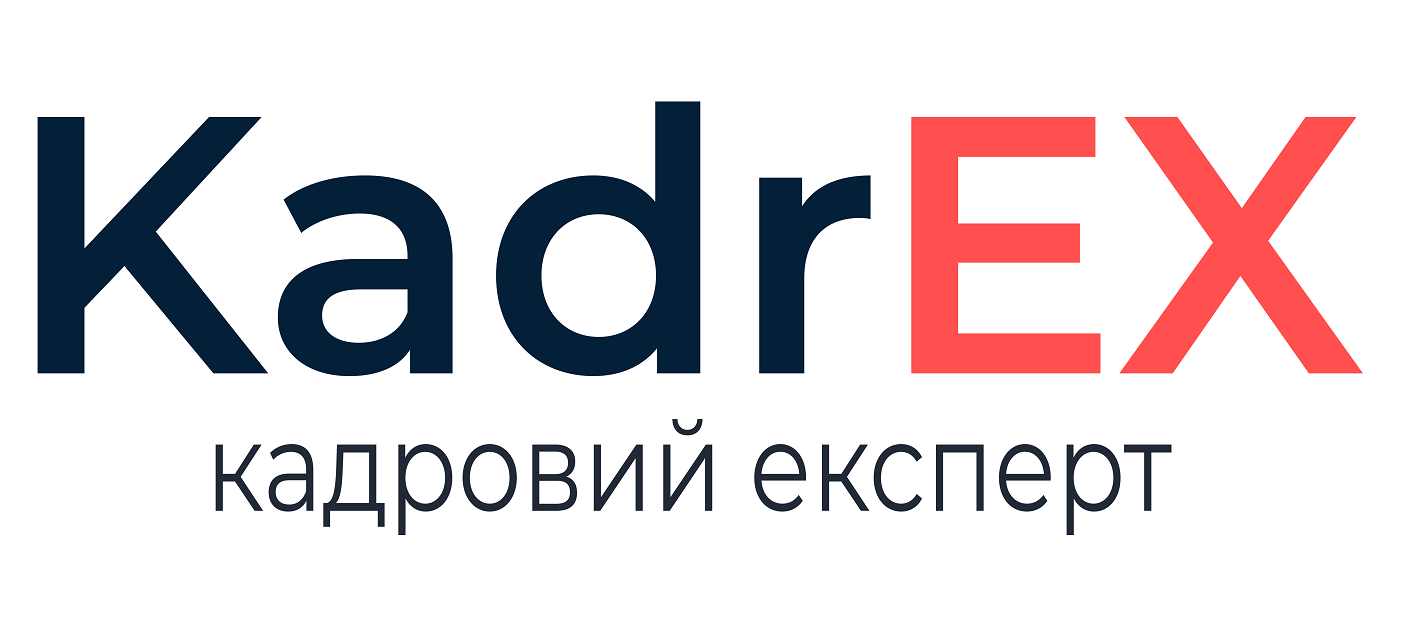 ________________________________________________
назва підприємства
Код ЄДРПОУ 85274196НАКАЗ«___»___ 20___                         _________________                                     № ______Про продовження  відпусткибез збереження заробітної плати на період карантину____________________________Відповідно до ст. 84 КЗпП і ч. 3 ст. 26 Закону України «Про відпустки» від 15.11.1996 р. № 504/96-ВРПРОДОВЖИТИ:_______________________________, ________________________________, відпустку без збереження заробітної плати за згодою сторін на період карантину з «____» __________________ до «____» __________________ 2022___ року включно.Підстави: 	1. Заява ________________________ від «____» __________________ 20___ р.2.Постанова КМУ «Про внесення змін до постанов Кабінету Міністрів України від 9 грудня 2020 р. № 1236 і від 29 червня 2021 р. № 677» від 23 лютого 2022 р. № 229.Директор 				_______________		___________________________
			                                                      підпис				          ім‘я, ПРІЗВИЩЕ Ознайомлення з наказом направлено через Viber, складено акт № _____«___»___ 20___ 